РЕШЕНИЕ № 1908комиссии по рассмотрению споров о результатахопределения кадастровой стоимости24.09.2021             	                                                                                    г. СмоленскКомиссия в составе:Председательствующий: заместитель начальника Департамента имущественных и земельных отношений Смоленской области Шевцов Сергей Николаевич. Секретарь комиссии: главный специалист – эксперт отдела учета областного имущества Департамента имущественных и земельных отношений Смоленской области Межуева Валентина Васильевна.           Члены комиссии: член Ассоциации саморегулируемой организации «Национальная коллегия специалистов-оценщиков» Андрей Николаевич Рогулин, консультант-помощник Уполномоченного по защите прав предпринимателей в Смоленской области Анна Юрьевна Гуртий, член Ассоциации «Межрегиональный союз оценщиков» Татьяна Владимировна Тарасенкова.           Присутствовали: начальник отдела сбора и обработки информации ОСГБУ «Фонд государственного имущества Смоленской области» Демьянов Виктор Александрович.	На заседании, проведенном 24.09.2021, комиссия рассмотрела заявление, поступившее 27.08.2021 от ООО «Эггер Древпродукт Гагарин» (ОГРН: 1066723005502, адрес: Смоленская область, Гагаринский район, г. Гагарин, проезд Эжвинский, д. 1), об оспаривании кадастровой стоимости земельного участка с кадастровым номером 67:03:0020201:402 площадью 50 000 кв. метров, расположенный по адресу: Смоленская область, Гагаринский район, Гагаринское городское поселение, г. Гагарин.Заявление подано на основании статьи 22 Федерального закона от 03.07.2016       № 237-ФЗ «О государственной кадастровой оценке». В голосовании приняли участие: С.Н. Шевцов, А.Н. Рогулин,                          Т.В. Тарасенкова, А.Ю. Гуртий. 	По итогам голосования «за» проголосовали 4 человека, «против» - 0.Нарушения требований статьи 11 Закона об оценочной деятельности и требований к составлению, и к содержанию отчета об оценке, и требований к информации, используемой в отчете об оценке, а также требований к проведению оценки недвижимости, установленных федеральными стандартами оценки не выявлены.          Решили: определить кадастровую стоимость земельного участка в размере его рыночной стоимости, указанной в отчете об оценке рыночной стоимости от 16.08.2021 № 704/21-З-21 СМК АОК 04, составленном ООО «Агентство оценки Ковалевой и Компании», по состоянию на 01.01.2020 в размере 3 950 000 (Три миллиона девятьсот пятьдесят тысяч) рублей.Председательствующий   				                                       С.Н. Шевцов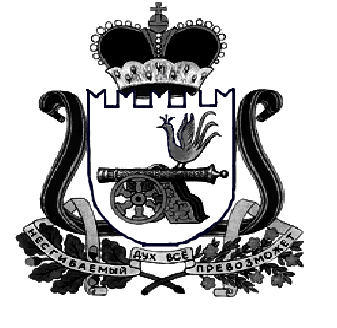 